附件 1XXX 专场活动方案（范例）一、活动名称略二、活动主题略三、活动时间略四、活动地点略五、活动规模略六、组织机构略七、组织形式略八、主要活动略九、进度安排略（联系人：XXX，联系电话：XXX）附件 22021 重庆英才大会专场活动遴选办法根据《2021 重庆英才大会总体方案》，为统筹整合会议资 源，大力引进人才项目，切实做好专场活动组织、遴选事宜，特 制定本办法：一、基本条件（一）承办主体须为区县党委、政府，市级部门，人民团体， 中央在渝、市属企事业单位；原则上每个区县（单位）最多限承 办一场，相同区域、性质的活动，不重复举办。（二）有明确的人才或项目引进目标（引进高层次人才 10名及以上，项目 3 个及以上或资金总额在 500 万元及以上），如是论坛、峰会等形式，研讨内容需符合我市重点产业发展方向。（三）有规范、完善、清晰的活动方案、意识形态工作方案、疫情防控方案、安全应急预案。（四）有明确的人、财、物保障。（五）活动时间为《关于征集 2021 重庆英才大会专场活动 的通知》发布之日起至 2021 英才大会前 3 天活动结束。二、审批流程（一）区县党委政府，市级部门，人民团体，中央在渝、市属企事业单位通过电子邮箱向英才大会 组委会报送专场活动方案及联系人、联系电话；（二）组委会办公室审核；（三）经审核通过的，由组委会办公室复函（附件 2-1）申报单位。三、办会要求（一）经审核同意的 2021 重庆英才大会专场活动方案纳入2021 重庆英才大会总体安排统筹实施，并冠“2021 重庆英才大会——XX 专场活动”之名，使用统一的标识、标牌、logo；（二）专场活动统筹纳入组委会宣传工作，共同营造好我市“近悦远来”的良好人才生态；（三）严格落实疫情防控相关要求，做好活动风险评估，制 定好疫情防控工作方案，中高风险地区暂不举办专场活动；（四）严格按照方案规定时间开展活动，最迟活动结束时间 为 2021 英才大会主会场活动前 3 天，原则上不更改活动举办时 间，如确需更改，需报组委会办公室同意；（五）已通过审核专场活动按组委会要求通过电子邮箱报送 2021 重庆英才大会专场活动推进 情况周报表（附件 2-2），活动开展前 3 个工作日报送活动新闻 预热稿；（六）专场活动结束 3 个工作日内，须向组委会办公室报送活动签约人才、项目统计表（附件 2-3）、出席嘉宾统计表（附 件 2-4）、活动图片、活动视频、媒体宣传统计表（附件 2-5）、活动简报、总结报告及其他临时性材料。附件：2-1.关于 XX 承办 2021 重庆英才大会的复函（模板）2-2. 2021 重庆英才大会专场活动推进情况周报表2-3.签约人才、项目统计表（另附）2-4.出席嘉宾统计表2-5.媒体宣传统计表附件 2-1重庆英才大会组委会办公室关于同意 XXX 承办 2021 重庆英才大会专场活动的 复 函XX 区县（单位）：你区县（单位）《关于申请承办 2021 重庆英才大会 XX 专场活动的请示》收悉，经组委会办公室审核，现将有关事项函 复如下：一、同意将你区县（单位）“XXX”纳入 2021 重庆英才大 会专场活动， 专场活动名称确定为 “2021 重庆英才大会 ——XXX”，使用重庆英才大会统一的标识、标牌、logo。二、专场活动所需人、财、物由你区县（单位）统筹保障， 请你区县（单位）严格落实“过紧日子”要求，节俭办会。三、请你区县（单位）统筹做好新冠肺炎疫情防控和活动 承办，严格落实疫情防控有关要求，制定疫情防控和安全保障 方案，严格落实防控措施，积极开展应急演练。四、请你区县（单位）结合专场活动情况、进一步完善活 动方案、应急预案，切实落实意识形态工作责任，确保活动安 全高效、圆满成功。五、请你区县（单位）在该专场活动结束后 3 个工作日内，按方案要求向组委会办公室报送相关材料。联系人：孔幸，王松； 联系电话：023-86833526、88956630，15923020955；重庆英才大会组委会办公室2021 年 xx 月 xx 日附件 2-22021 重庆英才大会专场活动推进情况周报表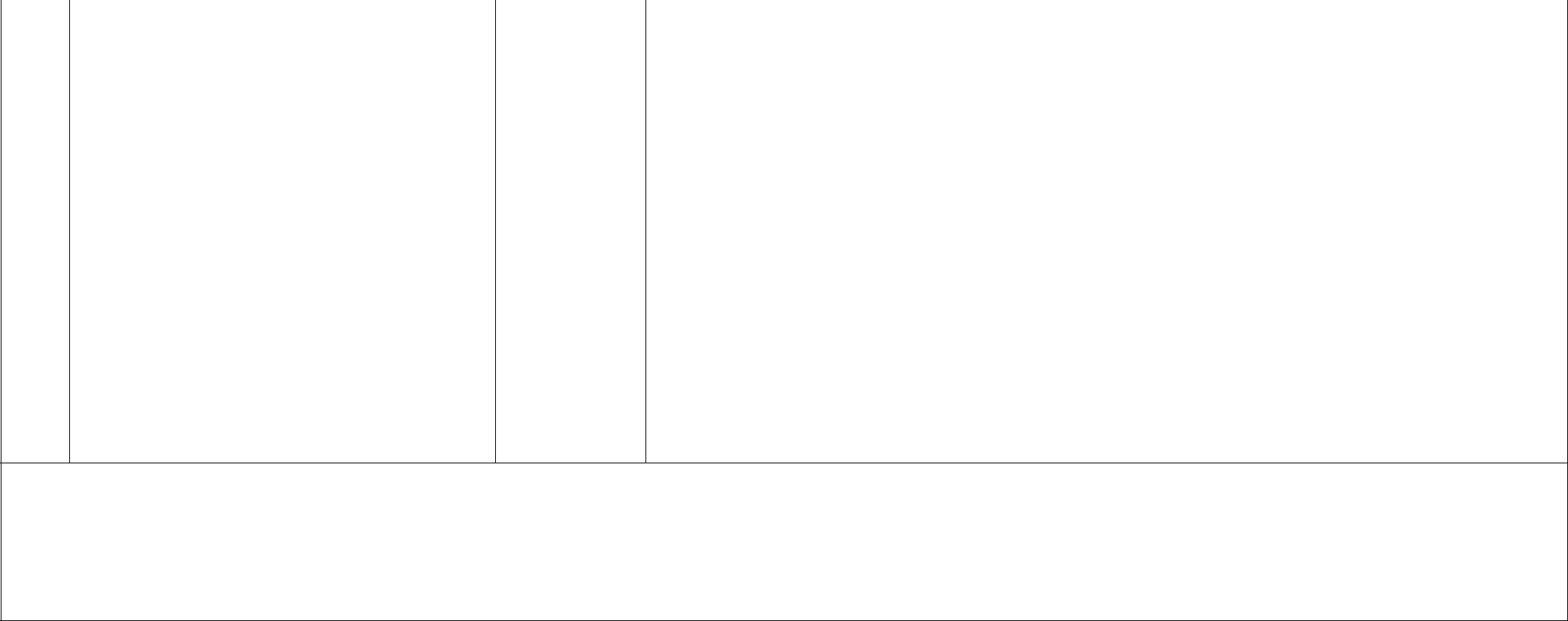 小	计：注： 1.本表为周报表，活动复函通过起每周一下午 6 点前整理本周开展情况整理后发送至邮箱  联系电话 023-86898623； 2.本周专场活动情况填报要素：活动载体、内容、时间、地点等方面进行概述； 3.请做好专场活动影像资料收集归档工作；4.请在该专场活动结束后 5 个工作日内，向组委会办公室报送 3－5 分钟的活动剪影及活动简介（用于英才大会线 上展示）、总结报告。填报人：	联系电话（手机号码）：附件 2-42021 重庆英才大会专场活动重要嘉宾统计表填报单位：备注：嘉宾类别为国家级领导、省部级领导、国内外院士、知名高校领导、知名医院院长、知名企业家、科学家、专家学者（含外国专家、人才）及其他重要嘉宾等。填报人：	联系电话：附件 2-52021 重庆英才大会-XX”媒体宣传统计表填报单位：填报单位：填报时间：本周专场活动进展情况：一、......本周专场活动进展情况：一、......本周专场活动进展情况：一、......本周专场活动进展情况：一、......本周专场活动进展情况：一、......二、.......二、.......三、......三、..................序（一）（二）（三）（四）（五）（六）（七）（八）（九）号博士研究副高职中级及以下分类统计硕士研究生本科及以下正高职称备注生及以上称（含无职称）引才成果1引才成果收集简历人数1收集简历人数1（当周）（当周）达成意向人数达成意向人数签约人才数小  计：小  计：资金资金资金项目名称所属行业项目介绍项目介绍备注项目成果（万元）（万元）（万元）项目成果2    （当周）2    （当周）...2    （当周）2    （当周）...序号嘉宾姓名嘉宾职务嘉宾类别参加的活动备注序号标题链接报道媒体（预热宣传+成果宣传）合计：X 篇合计：X 篇填报人：填报人：联系电话：